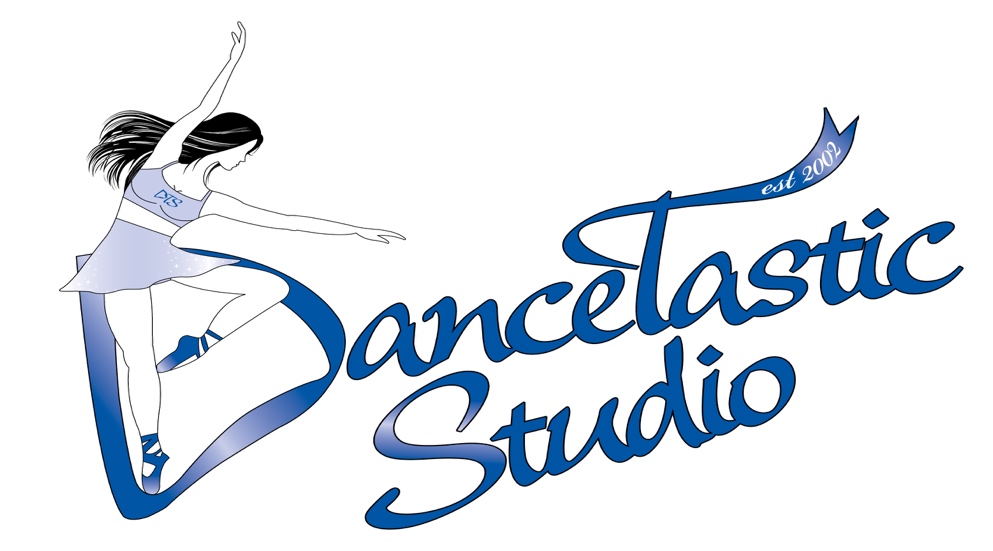 3 dAY SALEREGISTRATION for 2017/2018 recreational programDTS will be accepting returning and new customers for our 2017/2018 season in May/2017.  Register early and save 15% off all classes (excluding competitive classes) & Save 50% off additional classes taken by same student.REGISTRATION DAYS/TIMESEarly Registration for Recreational Classes are: Saturday May 27th, 2017 from 9:30am to 12:30am, Monday May 29th from 4:30pm to 7:00pm,Tuesday May 30th, 2017 from 4:30pm to 7:00pm.  Method of payments are cheque, cash or debit card.  Registration must be completed in-person & Full Payment must be received in order to qualify for discount.SAVE 50% off additional classes taken by the same student. 10% Sibling discount.*Please note the recreational schedule for 2017/2018 season will be posted shortly.